КРАСНОГВАРДЕЙСКИЙ РАЙОНЗЕМСКОЕ СОБРАНИЕ ПАЛАТОВСКОГО СЕЛЬСКОГО ПОСЕЛЕНИЯ МУНИЦИПАЛЬНОГО РАЙОНА «КРАСНОГВАРДЕЙСКИЙ РАЙОН» БЕЛГОРОДСКОЙ ОБЛАСТИ ПЯТОГО СОЗЫВАЧетвертое  ЗАСЕДАНИЕРЕШЕНИЕПалатово «22» ноября 2023 г.                                                                                                                                              № 6В соответствии с частью 4 статьи 15 Федерального закона от 06 октября 2003 года № 131-ФЗ «Об общих принципах организации местного самоуправления в Российской Федерации», Уставом Палатовского сельского поселения муниципального района «Красногвардейский район» Белгородской области земское собрание Палатовского сельского поселения  р е ш и л о:1. Передать администрации муниципального района «Красногвардейский район» осуществление полномочий по созданию условий для организации досуга и обеспечению жителей поселения услугами организаций культуры с 01 января 2024 года.2. Определить администрацию Палатовского сельского поселения муниципального района «Красногвардейский район» Белгородской области уполномоченным органом по заключению соглашения о передаче вышеуказанных полномочий.3. Обнародовать настоящее решение в установленном порядке и разместить на официальном сайте Палатовского сельского поселения муниципального района «Красногвардейский район» Белгородской области 4. 	Контроль за исполнением решения возложить на постоянную комиссию земского собрания Палатовского сельского поселения по вопросам местного самоуправления и нормативно - правовой деятельности (Черкасова А.В.).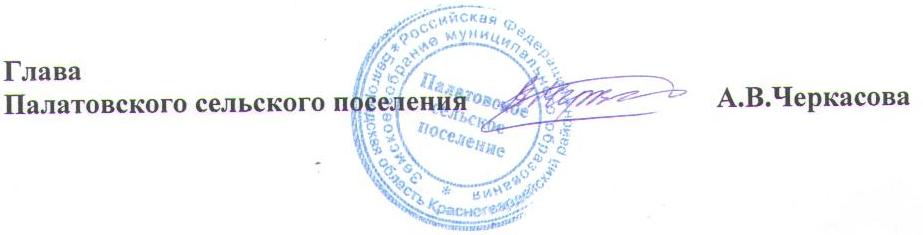 О передаче части полномочий Палатовского сельского поселения муниципального района «Красногвардейский район»